1974 Masters National Decathlon ChampionshipAug 2-3, 1974 at Hancock College in Santa Maria, Calif.Results found in Aug 3 & 5, 1974 Santa Maria Times newspaper.First Day Results: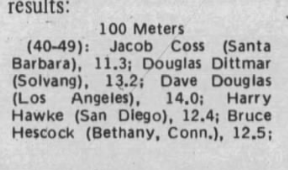 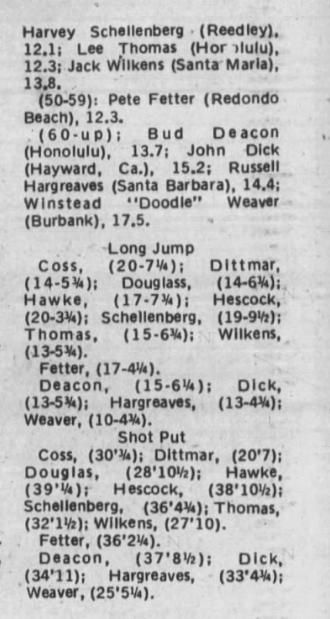 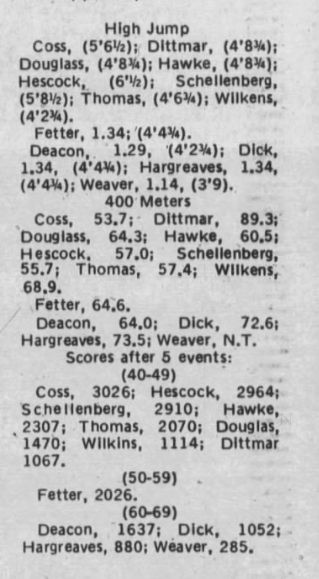 2nd Day Marks: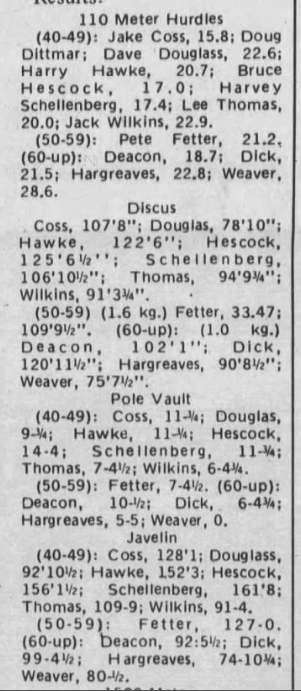 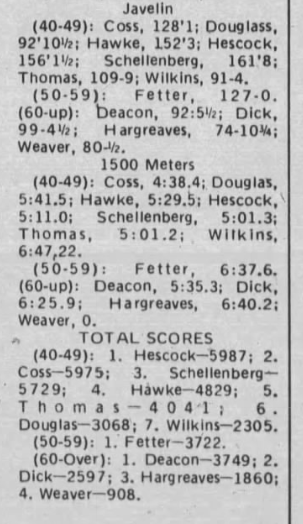 